Климкина Татьяна НиколаевнаКлимкина Татьяна Николаевна родилась 3 февраля 1932 года в д. Остье Касплянского района Смоленской области в семье колхозника. В семье было 7 детей: 3 брата и 4 сестры. 7 классов Татьяна Николаевна  закончила в Дубровской школе и продолжила обучение в Касплянской школе, которую закончила в 1950 году. В1952 году закончила Смоленский учительский институт (преподаватель биологии, географии, химии) и получила направление в Бородинскую школу Демидовского района. В 1953 году вышла замуж и была переведена в Понизовскую среднюю школу, где отработала до 1991 года.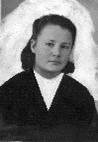  	В 1956 году Татьяна Николаевна поступила заочно в Смоленский пединститут  на факультет биологии и сельского хозяйства. С 1964 года – руководитель методического объединения учителей биологии в районе и восьмилетних школ Понизовского округа. С первых дней и до ухода на пенсию Татьяна Николаевна заведовала пришкольным участком, вела кружок юннатов.О своей жизненной позиции Татьяна Николаевна говорила так: «Нужно критически оценивать происходящее, здраво смотреть на мир; не думать о том, что Бог поможет, и все само произойдет. Надо уметь ценить жизнь, в ней черновиков не бывает, а значить уметь спросить с себя за каждый поступок. Больше познавать окружающий мир и человека. Не останавливаться на прожитом дне, а вносить лепту в лучшую жизнь следующего дня. И хорошо, когда ты чувствуешь, что нужен людям».Страстью всей ее жизни стала биология. Татьяна Николаевна – сильный, талантливый педагог, которую знали далеко за пределами района.	Награждена: медалью «Ветеран труда», медалью «За доблестный труд в ознаменовании 100-летия со дня рождения В.И. Ленина», медалью «За доблестный труд и самоотверженный в период Великой Отечественной войны», юбилейными медалями,  грамотами и благодарностями, отличник народного Просвещения (1964г).